Upon completion of the job advise site supervision of any identified improvement opportunities for future job planning.Job DescriptionJob DescriptionJob Date:      Job Location:      Job Location:      JRA No.:      JRA No.:      Job Description:      Job Description:      Job Description:      Job Description:      Job Description:      Permit No. / Other Reference:      Permit No. / Other Reference:      Permit No. / Other Reference:      Permit No. / Other Reference:      Permit No. / Other Reference:      Job StepHazard / ConsequenceUse Hazard Sources on page 2 to identify potential hazards ControlsUse the Control Hierarchy on page 2 to determine specific, actionable controls which protect against 
the hazardControlsUse the Control Hierarchy on page 2 to determine specific, actionable controls which protect against 
the hazardPerson ResponsiblePerson who will ensure control is in placePotential Hazard Sources Potential Hazard Sources Potential Hazard Sources Potential Hazard Sources Potential Hazard Sources Potential Hazard Sources Potential Hazard Sources 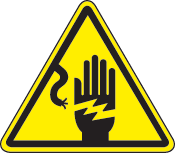 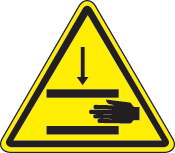 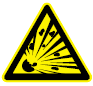 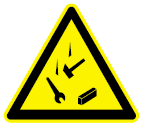 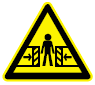 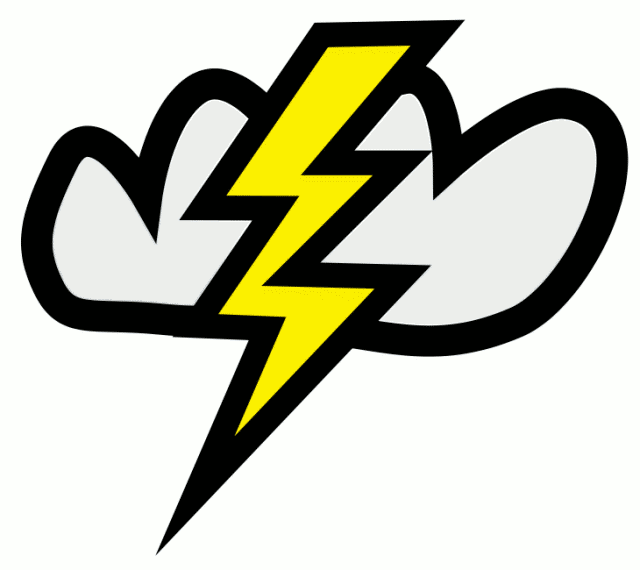 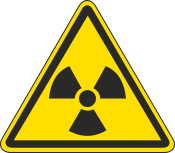 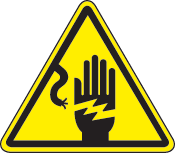 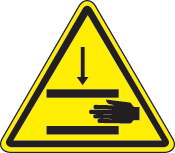 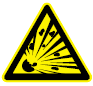 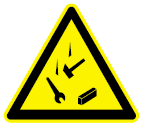 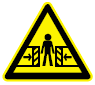 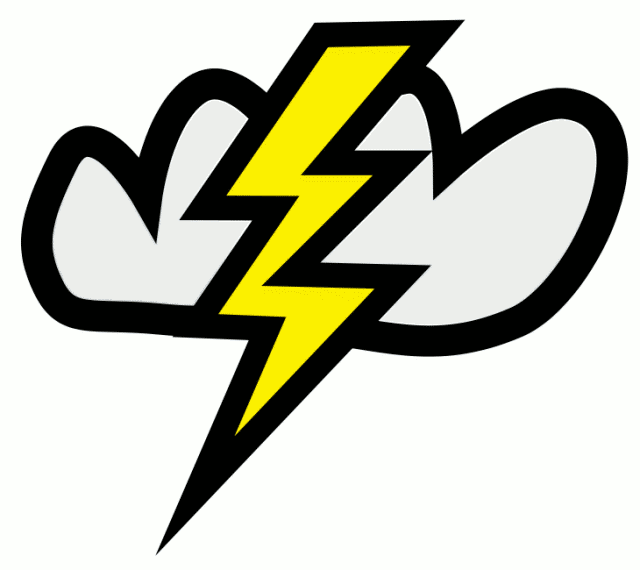 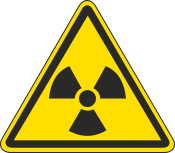 ElectricalShock Ignition SourceGroundingMotionStruck By Caught BetweenRotating EquipmentPressure / TemperatureGas/LiquidVacuumHot/Cold MaterialGravity / EnergyDropped ObjectsFall from Elevation TensionGround DisturbancePeopleFatigueErgonomicsCommunicationSIMOPSCommunityEnvironmentWeatherLightingNoiseConfined SpaceVibrationHazardous MaterialFlammableAsphyxiatesRadiationBiologicalWasteWork Crew:  Sign if all of your questions have been answered and you are ready to proceed.Work Crew:  Sign if all of your questions have been answered and you are ready to proceed.Work Crew:  Sign if all of your questions have been answered and you are ready to proceed.Work Crew:  Sign if all of your questions have been answered and you are ready to proceed.NameSignatureNameSignatureIs Work Safe to Proceed?Is Work Safe to Proceed?Is Work Safe to Proceed?Is Work Safe to Proceed?By signing below, I confirm that:The work location is adequately identified (e.g. hazard tape, barriers)The Controls adequately protect against the Hazards identifiedBy signing below, I confirm that:The work location is adequately identified (e.g. hazard tape, barriers)The Controls adequately protect against the Hazards identifiedThe job has been reviewed with the Work CrewEach member of the Work Crew is clear on their responsibilitiesThe job has been reviewed with the Work CrewEach member of the Work Crew is clear on their responsibilitiesJob SupervisorSignature Signature Date